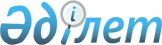 Об установлении дополнительного перечня лиц, относящихся к целевым группам населения, на 2013 год
					
			Утративший силу
			
			
		
					Постановление акимата Сарыкольского района Костанайской области от 31 января 2013 года № 44. Зарегистрировано Департаментом юстиции Костанайской области 22 февраля 2013 года № 4037. Утратило силу в связи с истечением срока действия (письмо акимата Сарыкольского района Костанайской области от 28 декабря 2013 года № 07-09/2354)      Примечание РЦПИ.

      В тексте документа сохранена пунктуация и орфография оригинала.

      Сноска. Утратило силу в связи с истечением срока действия (письмо акимата Сарыкольского района Костанайской области от 28.12.2013 № 07-09/2354).      В соответствии с подпунктом 13) пункта 1 статьи 31 Закона Республики Казахстан от 23 января 2001 года "О местном государственном управлении и самоуправлении в Республике Казахстан", статьями 5, 7 Закона Республики Казахстан от 23 января 2001 года "О занятости населения" акимат Сарыкольского района ПОСТАНОВЛЯЕТ:



      1. Установить дополнительный перечень лиц, относящихся к целевым группам населения, на 2013 год:

      молодежь в возрасте от двадцати одного до двадцати девяти лет;

      выпускники организаций технического и профессионального образования, послесреднего образования, не имеющие опыта и стажа работы по полученной специальности;

      лица, испытывающие длительную (двенадцать и более месяцев) безработицу;

      лица старше пятидесяти лет;

      безработные, завершившие профессиональное обучение по направлению уполномоченного органа по вопросам занятости;

      лица, зарегистрированные в государственном учреждении "Отдел занятости и социальных программ акимата Сарыкольского района" в качестве безработных, не имеющие подходящей работы.



      2. Контроль за исполнением настоящего постановления возложить на заместителя акима района Насырова И.М.



      3. Настоящее постановление вводится в действие по истечении десяти календарных дней после дня его первого официального опубликования.      Аким района                                А. Турсунов      СОГЛАСОВАНО:      Начальник ГУ "Отдел

      занятости и социальных

      программ акимата

      Сарыкольского района"

      __________ С. Мулдабеков
					© 2012. РГП на ПХВ «Институт законодательства и правовой информации Республики Казахстан» Министерства юстиции Республики Казахстан
				